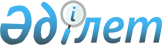 Об утверждении организации оплачиваемых общественных работ для безработных на 2009 год
					
			Утративший силу
			
			
		
					Постановление акимата Денисовского района Костанайской области от 19 января 2009 года № 11. Зарегистрировано Управлением юстиции Денисовского района Костанайской области 19 февраля 2009 года № 9-8-117. Утратило силу - Постановлением акимата Денисовского района Костанайской области от 28 декабря 2009 года № 316

      Сноска. Утратило силу - Постановлением акимата Денисовского района Костанайской области от 28.12.2009 № 316.

      В соответствии с подпунктом 5) статьи 7, статьей 20 Закона Республики Казахстан "О занятости населения" статьей 31 Закона Республики Казахстан "О местном государственном управлении в Республике Казахстан" и постановлением Правительства Республики Казахстан от 19 июня 2001 года № 836 "О мерах по реализации Закона Республики Казахстан от 23 января 2001 года "О занятости населения" акимат ПОСТАНОВЛЯЕТ:

      1. Утвердить (прилагаемый) Перечень организаций, виды и объемы оплачиваемых общественных работ на 2009 год по Денисовскому району.

      2. Определить размер оплаты труда безработных, занятых на общественных работах, в размере полутора минимальных заработных плат за счет средств районного бюджета.

      3. Определить: государственное коммунальное предприятие "Дидар" отдела жилищно–коммунального хозяйства, пассажирского транспорта и автомобильных дорог Денисовского района и акимата Денисовского района; государственное коммунальное казенное предприятие "Ясли-сад № 40"; коммунальное государственное казенное предприятие "Детский сад № 1" государственного учреждения "Отдел образования Денисовского района" акимата Денисовского района"; коммунальное государственное казенное предприятие "Солнечный" государственного учреждения "Отдел образования Денисовского района" и акимата Денисовского района" предприятиями, где будут проводиться общественные работы.

      4. Руководителям предприятий:

      1) определить конкретные виды и объемы работ для заключения договоров на выполнение общественных работ с уполномоченным органом по вопросам занятости;

      2) специалистам по технике безопасности провести первичный инструктаж по технике безопасности.

      5. Государственному учреждению "Отдел жилищно-коммунального хозяйства, пассажирского транспорта и автомобильных дорог Денисовского района" учитывать виды и объемы общественных работ при оплате работ и услуг.

      6. Государственному учреждению "Отдел финансов Денисовского района" обеспечить своевременное выделение средств на оплату труда безработных, участвующих в общественных работах.

      7. Акимам сельских округов и сел, на территории которых проводятся общественные работы, оказывать помощь в организации общественных работ.

      8. Государственному учреждению "Отдел занятости и социальных программ Денисовского района" руководствоваться настоящим постановлением при организации общественных работ.

      9. Контроль за исполнением настоящего постановления возложить на заместителя акима района Муратбекова М. Т.

      10. Настоящее постановление вводится в действие по истечении десяти календарных дней после дня его первого официального опубликования.      Аким

      Денисовского района                        А. Кушнир

Утверждено            

постановлением акимата

от 19 января 2009 года

№ 11                   Перечень организаций, виды и объемы оплачиваемых общественных

работ на 2009 год по Денисовскому районуПримечание РЦПИ: см. бумажный вариант
					© 2012. РГП на ПХВ «Институт законодательства и правовой информации Республики Казахстан» Министерства юстиции Республики Казахстан
				